Colton Hills Community School medium term planningTopic title:‘Flora and Fauna’OCR Art GCSEYear: 11

Term: AutumnYear: 11

Term: AutumnWhy we teach this:For students to produce creative work, exploring their ideas and recording their experiences inspired by the jungle.Why we teach this here:Students work through the art and design process, consolidating prior learning and selecting materials, processes, and techniques appropriate to their choice of theme and skills set.Big questions:What are the requirements for GCSE Art and Design?What does flora and fauna mean?How has nature inspired artists/designers/craftspeople?How can I show an artist’s influence in my own work?What makes a good observation drawing?What am I good at and where/how can I improve my skills further?How can I present my work effectively?How should I combine images from nature with my own portrait?How do you create an effective outcome using Photoshop?Big questions:What are the requirements for GCSE Art and Design?What does flora and fauna mean?How has nature inspired artists/designers/craftspeople?How can I show an artist’s influence in my own work?What makes a good observation drawing?What am I good at and where/how can I improve my skills further?How can I present my work effectively?How should I combine images from nature with my own portrait?How do you create an effective outcome using Photoshop?Big questions:What are the requirements for GCSE Art and Design?What does flora and fauna mean?How has nature inspired artists/designers/craftspeople?How can I show an artist’s influence in my own work?What makes a good observation drawing?What am I good at and where/how can I improve my skills further?How can I present my work effectively?How should I combine images from nature with my own portrait?How do you create an effective outcome using Photoshop?Builds on previous topics:
The design process – analyse, create, review, develop, realise intentions.Links to future topics:Consolidate and improve skills in the formal elements of art, address the 4 GCSE assessment objectives in controlled assessment unit.	Big questions:What are the requirements for GCSE Art and Design?What does flora and fauna mean?How has nature inspired artists/designers/craftspeople?How can I show an artist’s influence in my own work?What makes a good observation drawing?What am I good at and where/how can I improve my skills further?How can I present my work effectively?How should I combine images from nature with my own portrait?How do you create an effective outcome using Photoshop?Big questions:What are the requirements for GCSE Art and Design?What does flora and fauna mean?How has nature inspired artists/designers/craftspeople?How can I show an artist’s influence in my own work?What makes a good observation drawing?What am I good at and where/how can I improve my skills further?How can I present my work effectively?How should I combine images from nature with my own portrait?How do you create an effective outcome using Photoshop?Big questions:What are the requirements for GCSE Art and Design?What does flora and fauna mean?How has nature inspired artists/designers/craftspeople?How can I show an artist’s influence in my own work?What makes a good observation drawing?What am I good at and where/how can I improve my skills further?How can I present my work effectively?How should I combine images from nature with my own portrait?How do you create an effective outcome using Photoshop?Key knowledge:• To know and understand the GCSE assessment objectives.• A range of different drawing styles, materials and techniques.• To be able to analyse the work of artists, designers and craftspeople.• To be able to present work effectively.• To be able to create an effective outcome using Photoshop.• To show an understanding of the work of a range of artists who were inspired by flora and fauna.• To learn how to develop original ideas influenced by research material and observation studies.• To review, modify and adapt designs to create effective 2D outcomes.• To learn how to create a personal and meaningful outcome.• To evaluate work and progress in order to improve further and inform future work.Key knowledge:• To know and understand the GCSE assessment objectives.• A range of different drawing styles, materials and techniques.• To be able to analyse the work of artists, designers and craftspeople.• To be able to present work effectively.• To be able to create an effective outcome using Photoshop.• To show an understanding of the work of a range of artists who were inspired by flora and fauna.• To learn how to develop original ideas influenced by research material and observation studies.• To review, modify and adapt designs to create effective 2D outcomes.• To learn how to create a personal and meaningful outcome.• To evaluate work and progress in order to improve further and inform future work.Skills developed:We give the opportunity for students to analyse the work of artists, designers and craftspeople and create personal and meaningful practical outcomes in a range of media. Students will conduct research in order to develop their ideas and realise intentions. Students will be taught to be analytical, questioning, and independent learners reviewing and refining their work to produce effective outcomes.Skills developed:We give the opportunity for students to analyse the work of artists, designers and craftspeople and create personal and meaningful practical outcomes in a range of media. Students will conduct research in order to develop their ideas and realise intentions. Students will be taught to be analytical, questioning, and independent learners reviewing and refining their work to produce effective outcomes.Skills developed:We give the opportunity for students to analyse the work of artists, designers and craftspeople and create personal and meaningful practical outcomes in a range of media. Students will conduct research in order to develop their ideas and realise intentions. Students will be taught to be analytical, questioning, and independent learners reviewing and refining their work to produce effective outcomes.Key knowledge:• To know and understand the GCSE assessment objectives.• A range of different drawing styles, materials and techniques.• To be able to analyse the work of artists, designers and craftspeople.• To be able to present work effectively.• To be able to create an effective outcome using Photoshop.• To show an understanding of the work of a range of artists who were inspired by flora and fauna.• To learn how to develop original ideas influenced by research material and observation studies.• To review, modify and adapt designs to create effective 2D outcomes.• To learn how to create a personal and meaningful outcome.• To evaluate work and progress in order to improve further and inform future work.Key knowledge:• To know and understand the GCSE assessment objectives.• A range of different drawing styles, materials and techniques.• To be able to analyse the work of artists, designers and craftspeople.• To be able to present work effectively.• To be able to create an effective outcome using Photoshop.• To show an understanding of the work of a range of artists who were inspired by flora and fauna.• To learn how to develop original ideas influenced by research material and observation studies.• To review, modify and adapt designs to create effective 2D outcomes.• To learn how to create a personal and meaningful outcome.• To evaluate work and progress in order to improve further and inform future work.AO1 - Develop your ideas through investigations informed by contextual and other sources, demonstrating analytical and cultural understanding.AO1 - Develop your ideas through investigations informed by contextual and other sources, demonstrating analytical and cultural understanding.AO2 - Refine your ideas through experimenting and selecting appropriate resources, media, materials, techniques and processes.Independent study tasks/resources:Mlle HipolyteIrene GuerrieroMark PowellWayhu RomdhiniAngie LewinClaudine O’SullivanLara Meissirel  Abby DiamondHelen WellsDaniel MackieZinia KingHiroki TakedaKey vocabulary:JungleCeramicsTropicalObservationExperimental3DColourAnimalsRecordPatternMarkmakingNaturePortraitWeatherPrintmakingAnalyseDesignOrganicDevelopEvaluateAO3 - Record ideas, observations and insights relevant to your intentions in visual and/or other forms.AO3 - Record ideas, observations and insights relevant to your intentions in visual and/or other forms.AO4 - Present a personal, informed and meaningful response demonstrating analytical and critical understanding, realising intentions and making connections between visual or other elements.Independent study tasks/resources:Mlle HipolyteIrene GuerrieroMark PowellWayhu RomdhiniAngie LewinClaudine O’SullivanLara Meissirel  Abby DiamondHelen WellsDaniel MackieZinia KingHiroki TakedaKey vocabulary:JungleCeramicsTropicalObservationExperimental3DColourAnimalsRecordPatternMarkmakingNaturePortraitWeatherPrintmakingAnalyseDesignOrganicDevelopEvaluateCultural capital opportunities: Students to research meaning and purpose of artists work and consider their influences, including symbolism/tradition.Working with Laura Beech (freelance designer) to develop ideas in Photoshop.Visit to Dudley Zoo.Cultural capital opportunities: Students to research meaning and purpose of artists work and consider their influences, including symbolism/tradition.Working with Laura Beech (freelance designer) to develop ideas in Photoshop.Visit to Dudley Zoo.Cultural capital opportunities: Students to research meaning and purpose of artists work and consider their influences, including symbolism/tradition.Working with Laura Beech (freelance designer) to develop ideas in Photoshop.Visit to Dudley Zoo.Whole school Curricular Concept links:Precious Planet Artistic CreativityKey vocabulary:JungleCeramicsTropicalObservationExperimental3DColourAnimalsRecordPatternMarkmakingNaturePortraitWeatherPrintmakingAnalyseDesignOrganicDevelopEvaluateLearning objectivesTasks(End of year 10)Weeks 1-3To understand the requirements of the course and GCSE assessment objectives.To develop an understanding of layout when presenting research and work.To learn how to create visually interesting pages in your sketchbook.Intro to new topic ‘Flora and Fauna’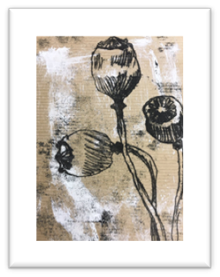 Students to create multiple monoprints on a range of different backgrounds using flora and fauna imagery to inform their project.Small questionsWhat is monoprinting? What is polystyrene press print? What is the main difference between both techniques?(End of year 10)Weeks 1-3To understand the requirements of the course and GCSE assessment objectives.To develop an understanding of layout when presenting research and work.To learn how to create visually interesting pages in your sketchbook.Intro to new topic ‘Flora and Fauna’Students to create multiple monoprints on a range of different backgrounds using flora and fauna imagery to inform their project.Retrieval focusPrintmakingPolystyrene press print process(End of year 10)Weeks 1-3To understand the requirements of the course and GCSE assessment objectives.To develop an understanding of layout when presenting research and work.To learn how to create visually interesting pages in your sketchbook.Intro to new topic ‘Flora and Fauna’Students to create multiple monoprints on a range of different backgrounds using flora and fauna imagery to inform their project.Independent studyComplete any unfinished workSummer Summer Summer (Start of year 11)Weeks 4-6To be able to present research material effectively and show a range of skills and knowledge to meet the assessment objectives.To be able to create visually interesting pages and demonstrating your understanding of the artists' work.Complete 1 A2 or 2 A3 artist research page on their chosen artists.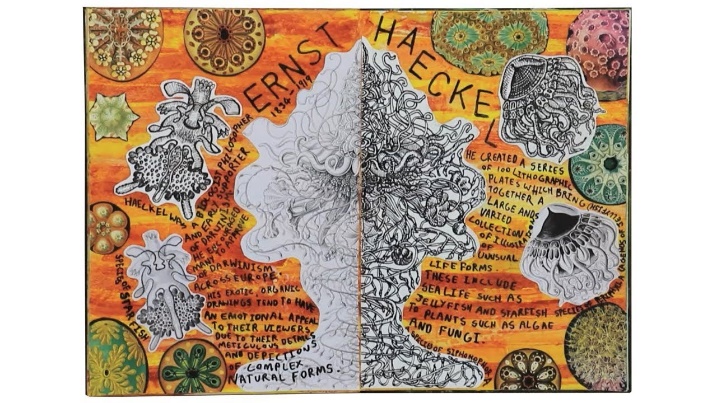 Small questionsWho are your chosen artists? How do you present research material effectively?(Start of year 11)Weeks 4-6To be able to present research material effectively and show a range of skills and knowledge to meet the assessment objectives.To be able to create visually interesting pages and demonstrating your understanding of the artists' work.Complete 1 A2 or 2 A3 artist research page on their chosen artists.Retrieval focusResearch and presentation skills(Start of year 11)Weeks 4-6To be able to present research material effectively and show a range of skills and knowledge to meet the assessment objectives.To be able to create visually interesting pages and demonstrating your understanding of the artists' work.Complete 1 A2 or 2 A3 artist research page on their chosen artists.Independent studyComplete any unfinished workWeek 7Present photographs and drawings from Dudley Zoo.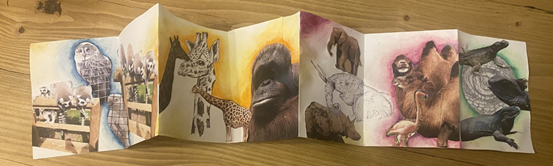 Small questionsHow do you plan on presenting your photographs and drawings?Week 7Present photographs and drawings from Dudley Zoo.Retrieval focusPresentation skillsWeek 7Present photographs and drawings from Dudley Zoo.Independent studyComplete any unfinished workWeeks 8-10To learn how to create initial composition ideas influenced by your chosen artists.To learn how to analyse the style of artists work through in order to create a range of different of ideas.Design 3-4 different ideas inspired by their chosen artists.Add colour using preferred media in the style of chosen artists.Small questionsHow are you going to take inspiration from your chosen artist?Weeks 8-10To learn how to create initial composition ideas influenced by your chosen artists.To learn how to analyse the style of artists work through in order to create a range of different of ideas.Design 3-4 different ideas inspired by their chosen artists.Add colour using preferred media in the style of chosen artists.Retrieval focusThe design processWeeks 8-10To learn how to create initial composition ideas influenced by your chosen artists.To learn how to analyse the style of artists work through in order to create a range of different of ideas.Design 3-4 different ideas inspired by their chosen artists.Add colour using preferred media in the style of chosen artists.Independent studyComplete any unfinished initial ideas in colour including annotationWeeks 11-12To learn how to develop and refine ideas, selecting artists influence, media and techniques.To learn how to develop and refine ideas, selecting artists influence, media and techniques.To learn how to finalise ideas by making informed decisions about scale, colour and materials.Develop ideas by modifying shape, detail, and colour scheme in the style of their chosen artist.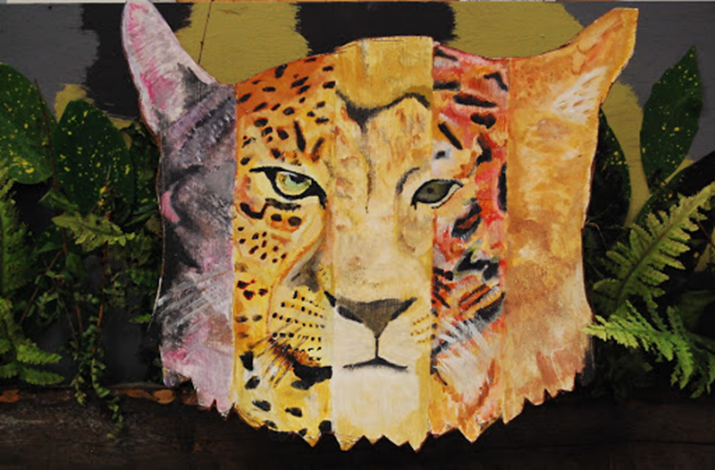 Small questionsWhich are your preferred ideas? How do you plan to do develop them further?Weeks 11-12To learn how to develop and refine ideas, selecting artists influence, media and techniques.To learn how to develop and refine ideas, selecting artists influence, media and techniques.To learn how to finalise ideas by making informed decisions about scale, colour and materials.Develop ideas by modifying shape, detail, and colour scheme in the style of their chosen artist.Retrieval focusReviewing and refining ideas and technical skills with mediaWeeks 11-12To learn how to develop and refine ideas, selecting artists influence, media and techniques.To learn how to develop and refine ideas, selecting artists influence, media and techniques.To learn how to finalise ideas by making informed decisions about scale, colour and materials.Develop ideas by modifying shape, detail, and colour scheme in the style of their chosen artist.Independent studyComplete any unfinished development ideas in colour including annotationWeeks 13To learn how develop ideas further to be able to realise final intentions.To learn how to finalise ideas by making informed decisions about scale, colour and materials. SthdSmall questionsHow are you going realise your final intentions? What do you want your final piece to look like?Weeks 13To learn how develop ideas further to be able to realise final intentions.To learn how to finalise ideas by making informed decisions about scale, colour and materials. Sthd Retrieval focusThe design processWeeks 13To learn how develop ideas further to be able to realise final intentions.To learn how to finalise ideas by making informed decisions about scale, colour and materials. SthdIndependent studyComplete any unfinished workWeeks 14-17To learn how to finalise ideas by making informed decisions about scale, colour and materials.To consolidate how to present research material effectively and show a range of skills and knowledge to meet the assessment objectives.To be able to respond to teacher feedback to gain more marks to meet assessment objectives. C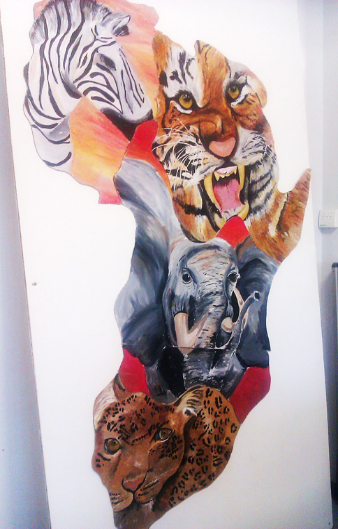 Small questionsWhat changes are you going to make to your final piece?Weeks 14-17To learn how to finalise ideas by making informed decisions about scale, colour and materials.To consolidate how to present research material effectively and show a range of skills and knowledge to meet the assessment objectives.To be able to respond to teacher feedback to gain more marks to meet assessment objectives. CRetrieval focusThe design processWeeks 14-17To learn how to finalise ideas by making informed decisions about scale, colour and materials.To consolidate how to present research material effectively and show a range of skills and knowledge to meet the assessment objectives.To be able to respond to teacher feedback to gain more marks to meet assessment objectives. CIndependent studyComplete any unfinished work